Školní vzdělávací program
pro předškolní vzděláváníHrajeme si celý rokMotto: „Z hravé školky hravě do školy“MŠ Štěchovická (sloučená pracoviště MŠ Štěchovická a MŠ Rembrandtova)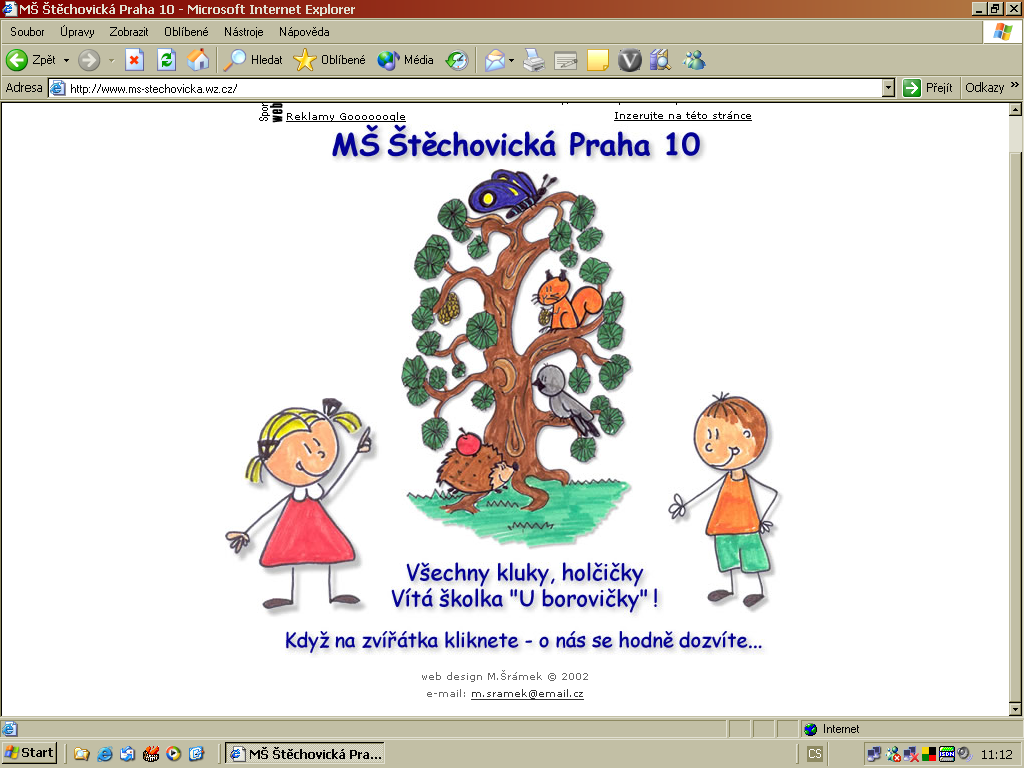 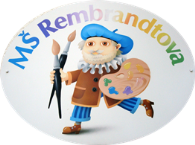 Obsah:1. Identifikační údaje                                                                                   str. 32. Charakteristika MŠ    2. 1. MŠ Štěchovická                                                                                str. 4    2. 2. MŠ Rembrandtova                                                                          str. 4 - 5	3. Podmínky vzdělávání                                                                               str. 5     3. 1. Věcné                                                                                                str. 5         3. 1. 1. MŠ Štěchovická                                                                      str. 5         3. 1. 2. MŠ Rembrandtova                                                                 str. 5 - 6      3. 2. Životospráva                                                                                   str. 6      3. 3. Psychosociální podmínky                                                             str. 7      3. 4. Organizační chod MŠ                                                                    str. 7      3. 5. Řízení MŠ                                                                                        str. 8      3. 6.  Pedagogické a personální zajištění                                           str. 8      3. 7. Spoluúčast rodičů                                                                         str. 8 - 9       3. 8. Podmínky pro vzdělávání dětí se spec. vzděl. potřebami       str. 9      3. 9. Podmínky pro vzdělávání dětí nadaných                                   str. 9      3. 10. Vzdělávání dětí od dvou do tří let                                             str. 10      3. 11. Poskytování bezplatného vzdělávání dětí s OMJ                   str. 104. Organizace vzdělávání                                                                            str. 115. Charakteristika vzdělávacího programu                                              str. 116. Vzdělávací obsah                                                                                     str. 12      6. 1. MŠ Štěchovická                                                                             str. 12 – 19      6. 2. MŠ Rembrandtova                                                                        str. 19 – 317. Evaulační systém                                                                                     str. 31 - 33Identifikační údajeŠkola: 		Mateřská škola, Praha 10, Štěchovická 1981/4Zřizovatel:		MÚ Praha 10Adresa školy: 	Štěchovická 1981/4100 00 Praha 10 – StrašniceTelefon:		MŠ Štěchovická                 739 902 170MŠ Rembrandtova 	274 813 358E-mail: 		MŠ Štěchovická 	             reditelka@msstechovicka.cz MŠ Rembrandtova 	  skolka@ms-rembrandtova.cz Webové stránky: 	MŠ Štěchovická 	             http://www.msstechovicka.czMŠ Rembrandtova 	 http://www.ms-rembrandtova.cz. Ředitelka MŠ		Mgr. Renata NedvědováStatutární zástupce	Bc. Alena MarkováHospodářky                       MŠ Štěchovická - Jitka Chabová                                             MŠ Rembrandtova – Blanka VolínováZpracovatelé ŠVP: 	           ředitelka a kolektiv pedagogůPlatnost aktualizace: 	1. 9. 2021 (schváleno na pedagogické radě 25. 8. 2021)V rámci zachování jedinečnosti předkládáme pouze obsah, ŠVP je kompletně k dispozici v kanceláři ředitelky školy.ŠVPČ. j.:217/15Platnost:27. 8. 2015Účinnost:1. 9. 2015